بنام خدا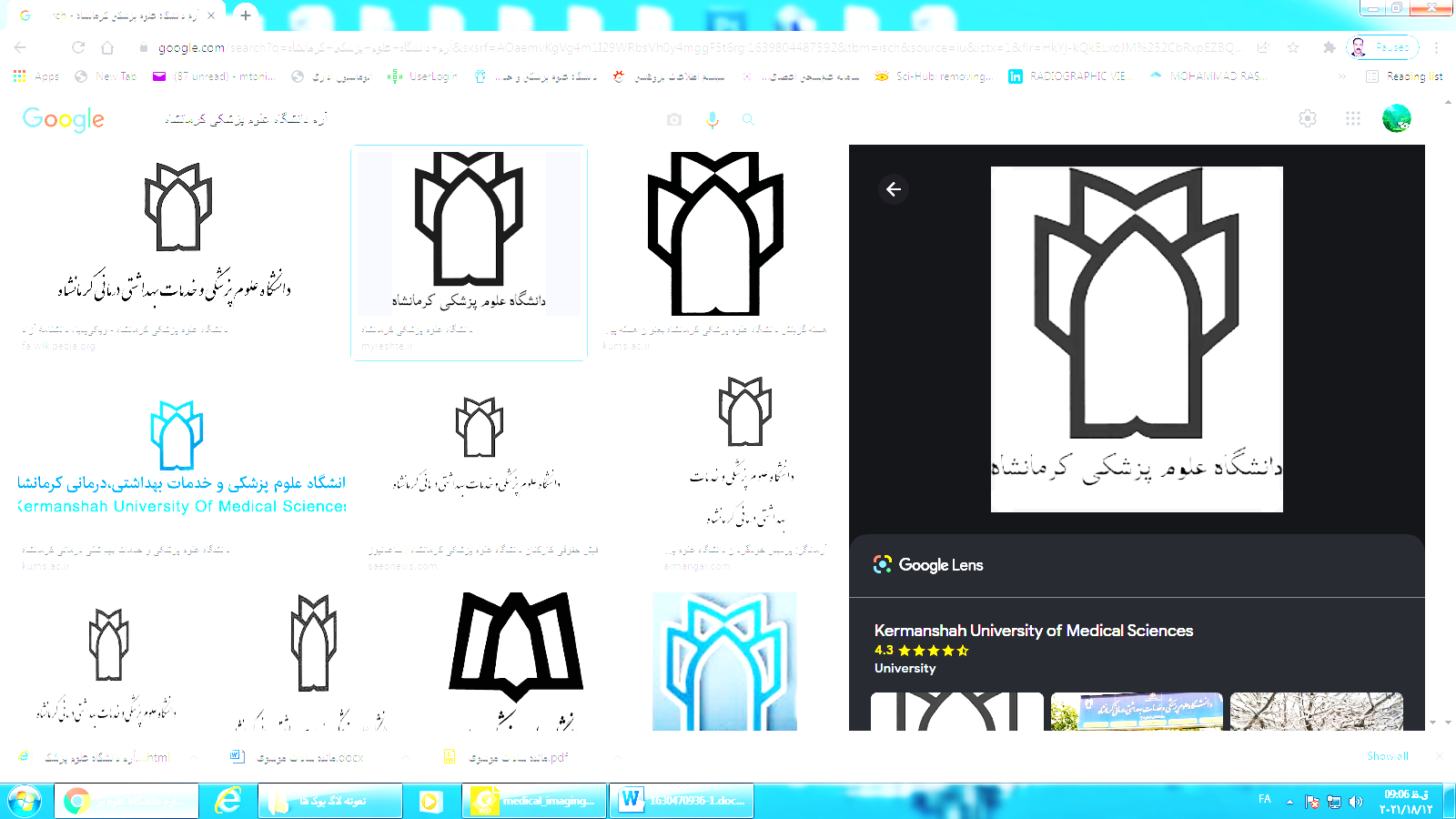 دانشگاه علوم پزشکی و خدمات بهداشتی و درمانی  کرمانشاهدانشکده پیراپزشکیدفترچه ثبت فعالیتهای بالینیLOG BOOKنام کارآموز:  شماره دانشجویی: دفترچه کارآموزی اصول و فنون عملکرد فرد اسکرابرشته اتاق عمل مقطع کارشناسیگروه اتاق عملویرایش:مقدمه:دانشجوی گرامی دفترچه حاضر تحت عنوان دفترچه دوره کارآموزی اصول و فنون عملکرد فرد اسکراب به منظور ثبت کلیه فعالیتهای آموزشی بالینی شما در طول کارآموزی طراحی شده است و شامل قوانین و مقررات مربوط به بیمارستان و کارآموزی، شرح وظایف و فعالیتهای عملی شما می باشد. در پایان دوره اطلاعات موجود در دفترچه جهت تعیین نمره ارزیابی کارآموزی و حضور و غیاب مورد استفاده قرار میگیرد. لذا ضروری است در تکمیل آن نهایت دقت را بکار ببرید.در پایان دفترچه تکمیل شده را به همراه پیشنهادات و انتقادات به دفتر گروه اتق عمل تحویل نمایید تا در ارزیابی شما لحاظ شود.راهنمای تکمیل دفترچه ثبت فعالیت ها:درتکمیل دفترچه نظم ودقترادرنظرداشته باشید.نهایت سعی وتلاش خودرادرحفظ ونگهداری دفترچه به عمل آورید.همرا ه داشتن ،تكميل وثبت تمام فعالیت های عملی دردفترچه حین دوره کارآموزی الزامي است.تایید تمامی فعالیت های عملی توسط استاد مربوطه صرفا بلافاصله وپس از انجام فرآیند روزانه انجام می گیرد.گروه آموزشي مجازاست درهرزمان كه تشخيص دهد لاگ بوک راجهت بررسي يا نسخه برداري دراختياربگيرد.لاگ بوک را در آخرین روز دوره کارآموزی پس از تایید استاد کارآموزی باید به مسئول امور بالینی گروه تحویل نمایید.هنگام تحویل دفترچه یک نسخه کپی نزد خود نگه دارید.قوانین و مقرارت آموزشیساعت كارآموزي در بخش در نوبت صبح  از ساعت 8 الی  13  ودر نوبت عصر از ساعت 14الی 19(براساس برنامه) مي باشد.رعایت پوشش کارآموزی مطابق با مقررات مندرج در سایت دانشکده "استفاده از اتیکت، روپوش، شلوار  ، مقنعه برای خانم هاو کفش ساده مطابق دستورالعمل هر رشته ضروری می باشد".در زمينه كوتاه نگه داشتن ناخن و عدم استفاده از زيور آلات متعاقب قوانين و مقررات دانشكده عمل نمايید. دانشجویان موظفند در برخورد با بيماران، همراهان آنها، همكاران، كادر آموزشي- درماني در بخش اصول اخلاقي و شئونات اسلامي را رعايت نمايد.دانشجویان موظفند از مقررات حضور و غیاب خاص مراکز آموزشی،درمانی محل کارآموزی پیروی کنند.(تصویر،اثرانگشت،امضاء و................)خروج از بخش يا بيمارستان تحت عناويني مانند: شركت در جلسات آموزشی،امور شخصی و ... فقط با كسب مجوز از استاد مربوطه میسر می باشد.حضور دانشجو در  تمام جلسات مربوط به کارآموزی الزامی است و ساعات غیبت مجاز دانشجو در این دروس از 1/0 مجموع ساعات آن درس نباید تجاوز نماید.اختصاص بخشي از ساعت كارآموزي به استفاده از كتابخانه و اينترنت در ارتباط با موضوع كارآموزي. در طول كارآموزي با نظر استاد مربوطه امكان پذير است .رعايت قوانين و مقررات آموزشي در بخش، ارائه تکالیف یادگیری، شركت در بحث گروهي،ارائه مراقبت ها و مشارکت فعال در یادگیری در ارزشیابی لحاظ می شود .کلیه تکالیف خود را در پایان دوره به استاد بالینی خود تحویل دهید.اهداف کارآموزیهدف کلی دوره:دانشجو در این دوره ضمن بکارگیری دانش عملی و تئوری خود و افزایش مهارت خود در وظایف آموخته شده در کاراموزی های قبلی به اصول اولیه در آماده سازی اتاق عمل ها برای پذیرش بیمار، کمک به راه اندازی جراحی و ارائه خدمات حین و بعد از عمل توجه ویژه می نماید.اهداف یادگیری:از فراگیران انتظار می رود که در پایان دوره قادر به انجام موارد زیر باشند:در رفت و آمد بین نواحی مختلف اتاق عمل اصول اسپتیک را رعایت کندلایه های اول پگ های استریل را به شیوه ی صحیح باز کند .با رعایت اصول صحیح بند گان اسکراب و جراح را ببندد.اتصالات مربوط به کوتر و ساکشن را به طور صحیح وصل کند .اتاق عمل را جهت شروع جراحي آماده كند. محلول های مختلف را با رعایت اصول استریل به میز جراحی اضافه کند(حداقل 3مورد)در صورت استفاده از تورنیکت توجهات لازم را به عمل آورداتاق عمل را جهت شروع جراحي آماده كند. بيمار را تحويل گرفته و پرونده بيمار را كنترل كند. وسايل برقي و غير برقي اتاق عمل را بطرز صحيح بكار گيرد. پكها و ستهاي استريل را بطرز صحيح باز كند. ابزارها و نخها و وسايل يك بار مصرف استريل را بطرز صحيح بر روي ميز اسكراب باز كند. اصول اوليه كار در اتاق عمل آموزش ببیند. حين عمل وسايل مورد نيازرا براي تيم جراحي آماده كند. با اجازه از كادر اتاق عمل پرونده بيمار را بنويسد. نمونه هاي برداشت شده را بطرز صحيح داخل ظرف نمونه گذاشته و در پرونده بيمار ثبت نمايد. در پوزيشن دادن به بيمار كمك كرده و انواع پوزيشن ها را بلد باشد.با کمک اسکراب شمارش صحیح گاز و لنگاز و وسایل جراحی را انجام دهد.روش ارزیابی کارآموزی ........:جدول امتیازدهی مهارت های عمومی جدول امتیازدهی مهارتهای اختصاصیامضاءمدیر گروه   		امضاءمربی			امضاءدانشجوموارد مورد ارزشیابینمره اختصاص یافتهنمره دانشجوارزشيابي عمومي 3ارزشيابي تخصصی10امتحان پایان بخش4تکالیف(کنفرانس بالینی و ........)2ثبت فعالیتها در لاگ بوک1نمره20نظر استادنظر استادنظر استادمهارتهای عمومی مورد ارزیابیردیفخوب3/0متوسط2/0ضعیف1/0مهارتهای عمومی مورد ارزیابیردیفحضور به موقع در محیط کارآموزی(وقت شناسی و نداشتن غیبت) 1رعایت پوشش مناسب( وضعیت ظاهری،اتیکت و ...)2احساس مسئولیت( انجام به موقع و کامل وظایف ،تعهدات و مسئولیت ها)3انجام وظیف با علاقه مندی و رضایت(علاقه به کار،تمایل به یادگیری کار های جدید،استفاده موثر از ساعات کارآموزی)4کیفیت انجام امور محوله(رعایت نظم ودقت،اولویت بندی صحیح در انجام وظایف)5قبول انتقادات وارده و تلاش در جهت اصلاح اشکالات6همکاری و رفتار احترام آمیز با مدد جویان، پرسنل و همکاران 7حفظ ایمنی بیمار و رعایت اصول کنترل عفونت8رعایت اصول اخلاق حرفه  و حقوق بیماران (رازداری،احترام به دیدگاه مددجویان در تصمیم گیری های مراقبتی و درمانی و...)9داشتن اعتماد به نفس و بدون اضطراب 10مجموع امتیاز دانشجورفتار مورد انتظار(فعالیت دانشجو)تعداد دفعات انجام مهارتهای تخصصیتعداد دفعات انجام مهارتهای تخصصیتعداد دفعات انجام مهارتهای تخصصیتعداد دفعات انجام مهارتهای تخصصیتعداد دفعات انجام مهارتهای تخصصیتعداد دفعات انجام مهارتهای تخصصیملاحظات و تایید مربیرفتار مورد انتظار(فعالیت دانشجو)مشاهدهمشاهدهفعالیت به کمک مربیفعالیت به کمک مربیفعالیت مستقلفعالیت مستقلملاحظات و تایید مربیرفتار مورد انتظار(فعالیت دانشجو)مورد انتظارانجام شدهموردانتظارانجام شدهموردانتظارانجام شدهملاحظات و تایید مربیاتاق عمل را جهت شروع جراحی آماده کند15105وسایل برقی اطاق عمل را بطور صحیح بکار گیرد1555با نظارت مربی اسکراب صحیح را انجام دهد1555با روش صحیح گان ودستکش بپوشد.555پرپ ودرپ موضع عمل را بطور درست  انجام دهد.522به پوزیشن دادن بیمار در حیطه استریل کمک نماید752گازهای و سایر وسایل مصرفی را بطور صحیح کنترل و شمارش نماید532شناسایی و علت کاربرد وسایل هر عمل را با نظارت مربی تمرین نماید522انواع نخهاي جراحی و کاربرد آنها  را بشناسد 211در پایان جراحی ست هاي آلوده را به قسمت شستشو تحويل دهد و وسايل برنده را در سفتي باكس بيندازد1055پانسمان نهایی محل عمل را با نظارت پرسنل یا مربی انجام دهد1055اتاق عمل را برای عمل بعدی آماده کند1055رديفمهارتهای تخصصی مورد ارزیابیتعداد انجام شده درهربخشنظر استادنظر استادنظر استادنظر استاد تاييد اساتیدوامضاءرديفمهارتهای تخصصی مورد ارزیابیتعداد انجام شده درهربخشعالی 1خوب 75/0متوسط 5/0ضعیف 25/0 تاييد اساتیدوامضاء1اتاق عمل را جهت شروع جراحی آماده کند2وسایل برقی اطاق عمل را بطور صحیح بکار گیرد3با نظارت مربی اسکراب صحیح را انجام دهد4با روش صحیح گان ودستکش بپوشد.5پرپ ودرپ موضع عمل را بطور درست  انجام دهد.6به پوزیشن دادن بیمار در حیطه استریل کمک نماید7گازهای و سایر وسایل مصرفی را بطور صحیح کنترل و شمارش نماید8شناسایی و علت کاربرد وسایل هر عمل را با نظارت مربی تمرین نماید9انواع نخهاي جراحی و کاربرد آنها  را بشناسد 10در پایان جراحی ست هاي آلوده را به قسمت شستشو تحويل دهد و وسايل برنده را در سفتي باكس بيندازد11پانسمان نهایی محل عمل را با نظارت پرسنل یا مربی انجام دهدمجموع امتیاز دانشجونظرات و پیشنهادات مربی و امضاءنظرات و پیشنهادات دانشجو وامضاء